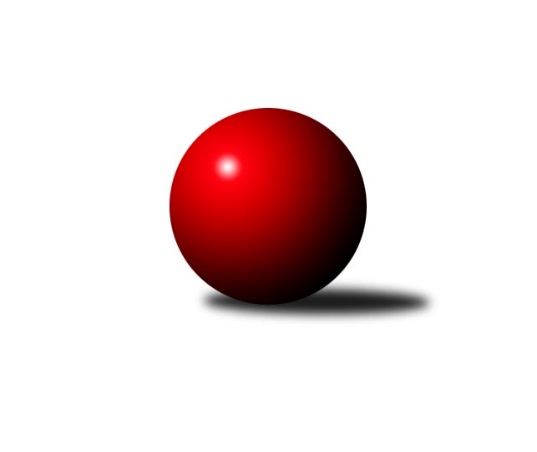 Č.21Ročník 2019/2020	9.6.2024 Zlínský krajský přebor 2019/2020Statistika 21. kolaTabulka družstev:		družstvo	záp	výh	rem	proh	skore	sety	průměr	body	plné	dorážka	chyby	1.	KK Kroměříž	21	16	2	3	106.5 : 61.5 	(142.0 : 110.0)	2635	34	1791	845	32.5	2.	KK Camo Slavičín A	21	16	1	4	108.0 : 60.0 	(144.5 : 107.5)	2606	33	1784	821	35.8	3.	TJ Valašské Meziříčí B	21	16	0	5	111.5 : 56.5 	(144.0 : 108.0)	2597	32	1782	815	34	4.	TJ Slavia Kroměříž	21	15	1	5	107.5 : 60.5 	(149.5 : 102.5)	2596	31	1774	822	33.2	5.	TJ Kelč	21	15	0	6	107.0 : 61.0 	(142.0 : 110.0)	2607	30	1792	815	35.1	6.	KC Zlín C	21	11	1	9	89.5 : 78.5 	(138.5 : 113.5)	2553	23	1754	798	40.1	7.	SC Bylnice	21	9	1	11	83.0 : 85.0 	(119.0 : 133.0)	2535	19	1769	766	39.4	8.	TJ Sokol Machová B	21	9	0	12	70.5 : 97.5 	(124.0 : 128.0)	2511	18	1752	759	46.1	9.	VKK Vsetín B	21	8	1	12	79.5 : 88.5 	(128.5 : 123.5)	2502	17	1748	754	40.4	10.	TJ Gumárny Zubří	21	8	0	13	73.5 : 94.5 	(118.0 : 134.0)	2495	16	1746	749	47.7	11.	TJ Valašské Meziříčí C	21	8	0	13	73.0 : 95.0 	(107.0 : 145.0)	2530	16	1754	776	45.9	12.	VKK Vsetín C	21	7	0	14	64.5 : 103.5 	(107.0 : 145.0)	2517	14	1745	772	41.9	13.	KK Camo Slavičín B	21	3	1	17	58.0 : 110.0 	(108.0 : 144.0)	2507	7	1748	759	48.1	14.	TJ Bojkovice Krons B	21	2	0	19	44.0 : 124.0 	(92.0 : 160.0)	2452	4	1726	726	53.1Tabulka doma:		družstvo	záp	výh	rem	proh	skore	sety	průměr	body	maximum	minimum	1.	KK Kroměříž	11	9	1	1	55.5 : 32.5 	(78.0 : 54.0)	2520	19	2588	2461	2.	TJ Slavia Kroměříž	10	9	0	1	57.0 : 23.0 	(77.5 : 42.5)	2605	18	2717	2538	3.	TJ Valašské Meziříčí B	11	8	0	3	58.5 : 29.5 	(77.0 : 55.0)	2646	16	2715	2545	4.	KK Camo Slavičín A	11	8	0	3	54.0 : 34.0 	(71.0 : 61.0)	2689	16	2818	2603	5.	TJ Kelč	11	7	0	4	54.0 : 34.0 	(72.0 : 60.0)	2573	14	2650	2471	6.	KC Zlín C	10	6	1	3	48.0 : 32.0 	(75.5 : 44.5)	2524	13	2605	2462	7.	TJ Gumárny Zubří	10	6	0	4	47.0 : 33.0 	(63.0 : 57.0)	2523	12	2641	2382	8.	TJ Sokol Machová B	11	6	0	5	43.0 : 45.0 	(73.0 : 59.0)	2569	12	2694	2480	9.	VKK Vsetín B	11	5	1	5	45.0 : 43.0 	(72.0 : 60.0)	2527	11	2634	2406	10.	SC Bylnice	10	5	0	5	44.5 : 35.5 	(61.0 : 59.0)	2531	10	2627	2475	11.	TJ Valašské Meziříčí C	10	5	0	5	39.0 : 41.0 	(58.0 : 62.0)	2593	10	2729	2513	12.	VKK Vsetín C	11	4	0	7	38.0 : 50.0 	(62.0 : 70.0)	2468	8	2506	2398	13.	KK Camo Slavičín B	10	3	1	6	37.5 : 42.5 	(55.5 : 64.5)	2625	7	2750	2514	14.	TJ Bojkovice Krons B	10	2	0	8	26.0 : 54.0 	(47.5 : 72.5)	2604	4	2716	2490Tabulka venku:		družstvo	záp	výh	rem	proh	skore	sety	průměr	body	maximum	minimum	1.	KK Camo Slavičín A	10	8	1	1	54.0 : 26.0 	(73.5 : 46.5)	2612	17	2767	2437	2.	TJ Kelč	10	8	0	2	53.0 : 27.0 	(70.0 : 50.0)	2612	16	2806	2431	3.	TJ Valašské Meziříčí B	10	8	0	2	53.0 : 27.0 	(67.0 : 53.0)	2607	16	2775	2478	4.	KK Kroměříž	10	7	1	2	51.0 : 29.0 	(64.0 : 56.0)	2648	15	2759	2558	5.	TJ Slavia Kroměříž	11	6	1	4	50.5 : 37.5 	(72.0 : 60.0)	2595	13	2789	2459	6.	KC Zlín C	11	5	0	6	41.5 : 46.5 	(63.0 : 69.0)	2556	10	2700	2435	7.	SC Bylnice	11	4	1	6	38.5 : 49.5 	(58.0 : 74.0)	2533	9	2731	2390	8.	VKK Vsetín B	10	3	0	7	34.5 : 45.5 	(56.5 : 63.5)	2504	6	2642	2391	9.	TJ Sokol Machová B	10	3	0	7	27.5 : 52.5 	(51.0 : 69.0)	2503	6	2612	2404	10.	VKK Vsetín C	10	3	0	7	26.5 : 53.5 	(45.0 : 75.0)	2527	6	2602	2427	11.	TJ Valašské Meziříčí C	11	3	0	8	34.0 : 54.0 	(49.0 : 83.0)	2547	6	2771	2373	12.	TJ Gumárny Zubří	11	2	0	9	26.5 : 61.5 	(55.0 : 77.0)	2491	4	2668	2334	13.	KK Camo Slavičín B	11	0	0	11	20.5 : 67.5 	(52.5 : 79.5)	2507	0	2678	2344	14.	TJ Bojkovice Krons B	11	0	0	11	18.0 : 70.0 	(44.5 : 87.5)	2433	0	2593	2315Tabulka podzimní části:		družstvo	záp	výh	rem	proh	skore	sety	průměr	body	doma	venku	1.	TJ Kelč	13	10	0	3	69.0 : 35.0 	(91.0 : 65.0)	2595	20 	6 	0 	1 	4 	0 	2	2.	TJ Valašské Meziříčí B	13	10	0	3	68.0 : 36.0 	(84.5 : 71.5)	2624	20 	4 	0 	3 	6 	0 	0	3.	TJ Slavia Kroměříž	13	10	0	3	66.5 : 37.5 	(90.5 : 65.5)	2638	20 	7 	0 	1 	3 	0 	2	4.	KK Kroměříž	13	9	2	2	66.5 : 37.5 	(87.0 : 69.0)	2623	20 	5 	1 	0 	4 	1 	2	5.	KK Camo Slavičín A	13	10	0	3	64.0 : 40.0 	(85.5 : 70.5)	2591	20 	5 	0 	2 	5 	0 	1	6.	KC Zlín C	13	8	0	5	58.5 : 45.5 	(90.0 : 66.0)	2544	16 	4 	0 	2 	4 	0 	3	7.	TJ Sokol Machová B	13	6	0	7	45.5 : 58.5 	(79.0 : 77.0)	2519	12 	3 	0 	4 	3 	0 	3	8.	VKK Vsetín B	13	5	1	7	50.5 : 53.5 	(83.0 : 73.0)	2505	11 	3 	1 	3 	2 	0 	4	9.	TJ Valašské Meziříčí C	13	5	0	8	44.5 : 59.5 	(67.0 : 89.0)	2538	10 	3 	0 	3 	2 	0 	5	10.	SC Bylnice	13	4	1	8	45.0 : 59.0 	(68.0 : 88.0)	2527	9 	2 	0 	4 	2 	1 	4	11.	TJ Gumárny Zubří	13	4	0	9	43.5 : 60.5 	(75.0 : 81.0)	2474	8 	4 	0 	1 	0 	0 	8	12.	VKK Vsetín C	13	4	0	9	39.5 : 64.5 	(62.0 : 94.0)	2504	8 	2 	0 	5 	2 	0 	4	13.	KK Camo Slavičín B	13	3	0	10	40.0 : 64.0 	(73.0 : 83.0)	2523	6 	3 	0 	3 	0 	0 	7	14.	TJ Bojkovice Krons B	13	1	0	12	27.0 : 77.0 	(56.5 : 99.5)	2452	2 	1 	0 	5 	0 	0 	7Tabulka jarní části:		družstvo	záp	výh	rem	proh	skore	sety	průměr	body	doma	venku	1.	KK Kroměříž	8	7	0	1	40.0 : 24.0 	(55.0 : 41.0)	2628	14 	4 	0 	1 	3 	0 	0 	2.	KK Camo Slavičín A	8	6	1	1	44.0 : 20.0 	(59.0 : 37.0)	2646	13 	3 	0 	1 	3 	1 	0 	3.	TJ Valašské Meziříčí B	8	6	0	2	43.5 : 20.5 	(59.5 : 36.5)	2612	12 	4 	0 	0 	2 	0 	2 	4.	TJ Slavia Kroměříž	8	5	1	2	41.0 : 23.0 	(59.0 : 37.0)	2574	11 	2 	0 	0 	3 	1 	2 	5.	TJ Kelč	8	5	0	3	38.0 : 26.0 	(51.0 : 45.0)	2619	10 	1 	0 	3 	4 	0 	0 	6.	SC Bylnice	8	5	0	3	38.0 : 26.0 	(51.0 : 45.0)	2552	10 	3 	0 	1 	2 	0 	2 	7.	TJ Gumárny Zubří	8	4	0	4	30.0 : 34.0 	(43.0 : 53.0)	2552	8 	2 	0 	3 	2 	0 	1 	8.	KC Zlín C	8	3	1	4	31.0 : 33.0 	(48.5 : 47.5)	2558	7 	2 	1 	1 	1 	0 	3 	9.	VKK Vsetín B	8	3	0	5	29.0 : 35.0 	(45.5 : 50.5)	2547	6 	2 	0 	2 	1 	0 	3 	10.	TJ Valašské Meziříčí C	8	3	0	5	28.5 : 35.5 	(40.0 : 56.0)	2540	6 	2 	0 	2 	1 	0 	3 	11.	VKK Vsetín C	8	3	0	5	25.0 : 39.0 	(45.0 : 51.0)	2533	6 	2 	0 	2 	1 	0 	3 	12.	TJ Sokol Machová B	8	3	0	5	25.0 : 39.0 	(45.0 : 51.0)	2506	6 	3 	0 	1 	0 	0 	4 	13.	TJ Bojkovice Krons B	8	1	0	7	17.0 : 47.0 	(35.5 : 60.5)	2489	2 	1 	0 	3 	0 	0 	4 	14.	KK Camo Slavičín B	8	0	1	7	18.0 : 46.0 	(35.0 : 61.0)	2505	1 	0 	1 	3 	0 	0 	4 Zisk bodů pro družstvo:		jméno hráče	družstvo	body	zápasy	v %	dílčí body	sety	v %	1.	Tomáš Kejík 	KK Kroměříž 	21	/	21	(100%)	37	/	42	(88%)	2.	Tomáš Kuchta 	TJ Slavia Kroměříž 	16	/	21	(76%)	27.5	/	42	(65%)	3.	Alois Beňo 	SC Bylnice 	15.5	/	20	(78%)	27	/	40	(68%)	4.	Miroslav Míšek 	TJ Slavia Kroměříž 	15	/	19	(79%)	28	/	38	(74%)	5.	Tomáš Vybíral 	TJ Kelč 	15	/	20	(75%)	28.5	/	40	(71%)	6.	Antonín Plesník 	TJ Kelč 	14.5	/	21	(69%)	21	/	42	(50%)	7.	Petr Babák 	TJ Valašské Meziříčí B 	14	/	16	(88%)	26	/	32	(81%)	8.	Josef Číž 	KK Camo Slavičín A 	14	/	17	(82%)	25	/	34	(74%)	9.	Ondřej Fojtík 	KK Camo Slavičín B 	14	/	21	(67%)	25.5	/	42	(61%)	10.	Jiří Tesař 	TJ Slavia Kroměříž 	13.5	/	19	(71%)	24.5	/	38	(64%)	11.	Petr Mňačko 	KC Zlín C 	13	/	15	(87%)	20	/	30	(67%)	12.	Radek Vetyška 	TJ Gumárny Zubří 	13	/	16	(81%)	23	/	32	(72%)	13.	Vlastimil Kancner 	VKK Vsetín B 	13	/	19	(68%)	26.5	/	38	(70%)	14.	Josef Kundrata 	TJ Bojkovice Krons B 	13	/	21	(62%)	27	/	42	(64%)	15.	Radek Ingr 	KK Kroměříž 	13	/	21	(62%)	26	/	42	(62%)	16.	Petr Pavelka 	TJ Kelč 	13	/	21	(62%)	24.5	/	42	(58%)	17.	Martin Kovács 	VKK Vsetín C 	13	/	21	(62%)	24	/	42	(57%)	18.	Daniel Mach 	KK Kroměříž 	12.5	/	19	(66%)	20	/	38	(53%)	19.	Josef Bařinka 	SC Bylnice 	12.5	/	21	(60%)	22.5	/	42	(54%)	20.	Pavel Milo 	TJ Valašské Meziříčí B 	12	/	18	(67%)	24.5	/	36	(68%)	21.	Miloš Jandík 	TJ Valašské Meziříčí B 	12	/	18	(67%)	17.5	/	36	(49%)	22.	Zdeněk Drlík 	TJ Slavia Kroměříž 	12	/	19	(63%)	27	/	38	(71%)	23.	Pavel Chvatík 	TJ Kelč 	12	/	20	(60%)	24	/	40	(60%)	24.	Lubomír Zábel 	SC Bylnice 	12	/	20	(60%)	22.5	/	40	(56%)	25.	Miroslav Pavelka 	TJ Kelč 	11.5	/	17	(68%)	20	/	34	(59%)	26.	Miroslav Kubík 	VKK Vsetín B 	11	/	16	(69%)	18.5	/	32	(58%)	27.	Richard Ťulpa 	KK Camo Slavičín A 	11	/	17	(65%)	22	/	34	(65%)	28.	Martin Štěpánek 	TJ Gumárny Zubří 	11	/	18	(61%)	24	/	36	(67%)	29.	Miroslav Kašík 	VKK Vsetín C 	11	/	18	(61%)	20	/	36	(56%)	30.	Radek Rak 	KK Camo Slavičín A 	10	/	15	(67%)	18.5	/	30	(62%)	31.	Jaroslav Fojtů 	VKK Vsetín B 	10	/	16	(63%)	19.5	/	32	(61%)	32.	Eliška Hrančíková 	TJ Sokol Machová B 	10	/	16	(63%)	17	/	32	(53%)	33.	Jaroslav Trochta 	KC Zlín C 	10	/	18	(56%)	21.5	/	36	(60%)	34.	Miloslav Plesník 	TJ Valašské Meziříčí C 	10	/	18	(56%)	17	/	36	(47%)	35.	Zdeněk Chvatík 	TJ Kelč 	10	/	19	(53%)	19	/	38	(50%)	36.	Jiří Fryštacký 	TJ Sokol Machová B 	10	/	20	(50%)	21.5	/	40	(54%)	37.	Petr Dvořáček 	VKK Vsetín B 	9.5	/	20	(48%)	21.5	/	40	(54%)	38.	Samuel Kliment 	KC Zlín C 	9	/	11	(82%)	17	/	22	(77%)	39.	Erik Jadavan 	KK Camo Slavičín A 	9	/	13	(69%)	13.5	/	26	(52%)	40.	Karel Kabela 	KK Camo Slavičín A 	9	/	14	(64%)	20	/	28	(71%)	41.	Petr Boček 	KK Kroměříž 	9	/	18	(50%)	24	/	36	(67%)	42.	Milan Klanica 	TJ Valašské Meziříčí C 	9	/	18	(50%)	19	/	36	(53%)	43.	Petr Trefil 	KK Camo Slavičín B 	9	/	18	(50%)	18.5	/	36	(51%)	44.	Robert Řihák 	KK Camo Slavičín B 	9	/	20	(45%)	21	/	40	(53%)	45.	Jiří Michalík 	TJ Sokol Machová B 	9	/	20	(45%)	20.5	/	40	(51%)	46.	Radomír Kozáček 	TJ Bojkovice Krons B 	9	/	20	(45%)	15.5	/	40	(39%)	47.	Josef Konvičný 	TJ Valašské Meziříčí C 	8	/	14	(57%)	13	/	28	(46%)	48.	Libor Pekárek 	KK Camo Slavičín A 	8	/	16	(50%)	15	/	32	(47%)	49.	Rudolf Fojtík 	KK Camo Slavičín A 	8	/	17	(47%)	18.5	/	34	(54%)	50.	Stanislav Horečný 	SC Bylnice 	8	/	17	(47%)	16	/	34	(47%)	51.	Vladimír Pecl 	SC Bylnice 	8	/	17	(47%)	14.5	/	34	(43%)	52.	Martin Růžička 	TJ Slavia Kroměříž 	8	/	18	(44%)	17	/	36	(47%)	53.	Lenka Haboňová 	KK Kroměříž 	8	/	21	(38%)	16	/	42	(38%)	54.	Petr Jandík 	TJ Valašské Meziříčí B 	7.5	/	14	(54%)	13	/	28	(46%)	55.	Pavel Struhař 	KC Zlín C 	7.5	/	17	(44%)	15	/	34	(44%)	56.	Dalibor Tuček 	TJ Valašské Meziříčí B 	7	/	8	(88%)	14	/	16	(88%)	57.	Radim Lys 	VKK Vsetín B 	7	/	13	(54%)	15	/	26	(58%)	58.	Jaroslav Pavlát 	TJ Gumárny Zubří 	7	/	14	(50%)	14	/	28	(50%)	59.	Michal Ondrušek 	TJ Bojkovice Krons B 	7	/	18	(39%)	14	/	36	(39%)	60.	Radim Metelka 	VKK Vsetín C 	7	/	19	(37%)	16	/	38	(42%)	61.	Bohumil Fryštacký 	TJ Sokol Machová B 	7	/	21	(33%)	22	/	42	(52%)	62.	Jaroslav Pavlík 	KK Kroměříž 	7	/	21	(33%)	17	/	42	(40%)	63.	Petr Spurný 	VKK Vsetín C 	6.5	/	15	(43%)	13	/	30	(43%)	64.	Lucie Šťastná 	TJ Valašské Meziříčí B 	6	/	7	(86%)	10	/	14	(71%)	65.	Petr Cahlík 	TJ Valašské Meziříčí C 	6	/	7	(86%)	10	/	14	(71%)	66.	Filip Vrzala 	KC Zlín C 	6	/	9	(67%)	9	/	18	(50%)	67.	Radek Olejník 	TJ Valašské Meziříčí C 	6	/	13	(46%)	11	/	26	(42%)	68.	Jaroslav Jurka 	TJ Gumárny Zubří 	6	/	13	(46%)	11	/	26	(42%)	69.	Tomáš Matlach 	KC Zlín C 	6	/	16	(38%)	16	/	32	(50%)	70.	Miroslav Volek 	TJ Valašské Meziříčí B 	6	/	17	(35%)	13	/	34	(38%)	71.	Petr Peléšek 	KK Camo Slavičín B 	6	/	17	(35%)	13	/	34	(38%)	72.	Lukáš Michalík 	TJ Sokol Machová B 	6	/	18	(33%)	12.5	/	36	(35%)	73.	Michal Machala 	TJ Bojkovice Krons B 	6	/	20	(30%)	15	/	40	(38%)	74.	Petr Maňák 	TJ Valašské Meziříčí C 	5.5	/	17	(32%)	12	/	34	(35%)	75.	Eva Hajdová 	VKK Vsetín B 	5	/	7	(71%)	6	/	14	(43%)	76.	Radek Husek 	TJ Sokol Machová B 	5	/	8	(63%)	10	/	16	(63%)	77.	Jaroslav Adam 	TJ Gumárny Zubří 	5	/	8	(63%)	9	/	16	(56%)	78.	František Fojtík 	TJ Valašské Meziříčí B 	5	/	9	(56%)	9	/	18	(50%)	79.	Miroslav Macháček 	TJ Valašské Meziříčí B 	5	/	9	(56%)	7	/	18	(39%)	80.	Zdeněk Gajda 	KK Camo Slavičín A 	5	/	10	(50%)	10	/	20	(50%)	81.	Kateřina Ondrouchová 	TJ Slavia Kroměříž 	5	/	12	(42%)	9.5	/	24	(40%)	82.	Lenka Kotrlová 	VKK Vsetín C 	5	/	19	(26%)	13	/	38	(34%)	83.	Jaroslav Slováček 	SC Bylnice 	5	/	19	(26%)	9.5	/	38	(25%)	84.	František Buček 	TJ Valašské Meziříčí C 	4	/	8	(50%)	7	/	16	(44%)	85.	Lukáš Trochta 	KC Zlín C 	4	/	11	(36%)	12	/	22	(55%)	86.	Ondřej Masař 	SC Bylnice 	4	/	11	(36%)	7	/	22	(32%)	87.	Šárka Drahotuská 	KC Zlín C 	4	/	12	(33%)	10	/	24	(42%)	88.	Dušan Tománek 	KK Camo Slavičín B 	4	/	14	(29%)	11	/	28	(39%)	89.	Leoš Hamrlíček 	TJ Sokol Machová B 	4	/	15	(27%)	15.5	/	30	(52%)	90.	Tomáš Hnátek 	VKK Vsetín B 	4	/	16	(25%)	11	/	32	(34%)	91.	Petr Hanousek 	KK Camo Slavičín B 	4	/	17	(24%)	12.5	/	34	(37%)	92.	Jindřich Cahlík 	TJ Valašské Meziříčí C 	3.5	/	4	(88%)	5	/	8	(63%)	93.	Michal Petráš 	KK Camo Slavičín B 	3	/	4	(75%)	4	/	8	(50%)	94.	Pavla Žádníková 	KC Zlín C 	3	/	5	(60%)	7	/	10	(70%)	95.	Miroslav Polášek 	KC Zlín C 	3	/	5	(60%)	6	/	10	(60%)	96.	Martin Kuropata 	TJ Valašské Meziříčí C 	3	/	7	(43%)	5	/	14	(36%)	97.	Ota Adámek 	TJ Gumárny Zubří 	3	/	7	(43%)	5	/	14	(36%)	98.	Miroslav Macega 	TJ Slavia Kroměříž 	3	/	8	(38%)	7	/	16	(44%)	99.	Aneta Šutariková 	VKK Vsetín C 	3	/	9	(33%)	7	/	18	(39%)	100.	Patrik Zepřálka 	TJ Gumárny Zubří 	3	/	10	(30%)	5	/	20	(25%)	101.	Zdeněk Kafka 	TJ Bojkovice Krons B 	3	/	12	(25%)	6.5	/	24	(27%)	102.	Vlastimil Struhař 	VKK Vsetín B 	3	/	15	(20%)	8.5	/	30	(28%)	103.	Jana Volková 	TJ Valašské Meziříčí B 	2	/	2	(100%)	4	/	4	(100%)	104.	Robert Jurajda 	TJ Gumárny Zubří 	2	/	2	(100%)	3	/	4	(75%)	105.	Milan Skopal 	TJ Slavia Kroměříž 	2	/	7	(29%)	6	/	14	(43%)	106.	Jiří Plášek 	VKK Vsetín C 	2	/	8	(25%)	5	/	16	(31%)	107.	Jaroslav Sojka 	TJ Bojkovice Krons B 	2	/	16	(13%)	8.5	/	32	(27%)	108.	Václav Zeman 	TJ Gumárny Zubří 	1.5	/	7	(21%)	4	/	14	(29%)	109.	Michal Trochta 	VKK Vsetín C 	1	/	1	(100%)	2	/	2	(100%)	110.	Pavel Kubálek 	KC Zlín C 	1	/	1	(100%)	1	/	2	(50%)	111.	Marie Olejníková 	TJ Valašské Meziříčí C 	1	/	2	(50%)	2	/	4	(50%)	112.	Martin Novotný 	KK Kroměříž 	1	/	2	(50%)	2	/	4	(50%)	113.	Pavel Polišenský 	TJ Slavia Kroměříž 	1	/	2	(50%)	2	/	4	(50%)	114.	Jiří Janšta 	KC Zlín C 	1	/	3	(33%)	4	/	6	(67%)	115.	Vladimír Adámek 	TJ Gumárny Zubří 	1	/	3	(33%)	2	/	6	(33%)	116.	Jan Vrba 	VKK Vsetín C 	1	/	3	(33%)	2	/	6	(33%)	117.	Jaroslav Tobola 	TJ Valašské Meziříčí C 	1	/	3	(33%)	1	/	6	(17%)	118.	Martina Nováková 	TJ Sokol Machová B 	1	/	4	(25%)	4	/	8	(50%)	119.	Petr Polách 	TJ Gumárny Zubří 	1	/	5	(20%)	5	/	10	(50%)	120.	Josef Gassmann 	TJ Kelč 	1	/	5	(20%)	4	/	10	(40%)	121.	Karel Navrátil 	VKK Vsetín C 	1	/	8	(13%)	3	/	16	(19%)	122.	Petr Pavlíček 	TJ Gumárny Zubří 	1	/	9	(11%)	4	/	18	(22%)	123.	Ivana Bartošová 	KK Camo Slavičín B 	1	/	9	(11%)	2.5	/	18	(14%)	124.	Jiří Satinský 	TJ Gumárny Zubří 	1	/	10	(10%)	7	/	20	(35%)	125.	Margita Fryštacká 	TJ Sokol Machová B 	0.5	/	4	(13%)	1	/	8	(13%)	126.	Dominik Slavíček 	TJ Bojkovice Krons B 	0	/	1	(0%)	1	/	2	(50%)	127.	Roman Machálek 	TJ Slavia Kroměříž 	0	/	1	(0%)	1	/	2	(50%)	128.	Petr Tomášek 	TJ Valašské Meziříčí B 	0	/	1	(0%)	1	/	2	(50%)	129.	Jan Lahuta 	TJ Bojkovice Krons B 	0	/	1	(0%)	1	/	2	(50%)	130.	Pavel Vyskočil 	KK Kroměříž 	0	/	1	(0%)	0	/	2	(0%)	131.	Ondřej Pitrun 	TJ Kelč 	0	/	1	(0%)	0	/	2	(0%)	132.	Jaroslav Hrabovský 	TJ Valašské Meziříčí C 	0	/	2	(0%)	1	/	4	(25%)	133.	Antonín Pitrun 	TJ Kelč 	0	/	2	(0%)	1	/	4	(25%)	134.	Oldřich Křen 	KK Kroměříž 	0	/	2	(0%)	0	/	4	(0%)	135.	Vladimír Čech 	KC Zlín C 	0	/	2	(0%)	0	/	4	(0%)	136.	Jaroslava Juřicová 	TJ Valašské Meziříčí C 	0	/	2	(0%)	0	/	4	(0%)	137.	Miroslav Plášek 	VKK Vsetín C 	0	/	3	(0%)	2	/	6	(33%)	138.	Zoltán Bagári 	VKK Vsetín B 	0	/	3	(0%)	2	/	6	(33%)	139.	David Hanke 	TJ Bojkovice Krons B 	0	/	3	(0%)	1	/	6	(17%)	140.	Jaroslav Kramár 	TJ Bojkovice Krons B 	0	/	6	(0%)	1	/	12	(8%)	141.	Miloslav Kalina 	TJ Bojkovice Krons B 	0	/	7	(0%)	1.5	/	14	(11%)	142.	Jiří Pavlík 	TJ Valašské Meziříčí C 	0	/	8	(0%)	3	/	16	(19%)Průměry na kuželnách:		kuželna	průměr	plné	dorážka	chyby	výkon na hráče	1.	KK Slavičín, 1-2	2656	1825	830	41.2	(442.7)	2.	TJ Bojkovice Krons, 1-2	2653	1831	822	45.1	(442.3)	3.	TJ Valašské Meziříčí, 1-4	2605	1799	805	43.5	(434.3)	4.	TJ Sokol Machová, 1-2	2559	1779	779	44.9	(426.5)	5.	TJ Slavia Kroměříž, 1-2	2556	1763	792	38.5	(426.1)	6.	TJ Kelč, 1-2	2552	1758	794	37.2	(425.4)	7.	TJ Zbrojovka Vsetín, 1-4	2508	1738	769	37.2	(418.0)	8.	TJ Gumárny Zubří, 1-2	2501	1736	765	44.8	(417.0)	9.	KC Zlín, 1-4	2490	1721	768	42.2	(415.0)	10.	KK Kroměříž, 1-4	2475	1719	756	40.1	(412.7)Nejlepší výkony na kuželnách:KK Slavičín, 1-2KK Camo Slavičín A	2818	12. kolo	Libor Pekárek 	KK Camo Slavičín A	500	3. koloTJ Kelč	2777	15. kolo	Petr Pavelka 	TJ Kelč	497	15. koloTJ Valašské Meziříčí B	2775	10. kolo	Dalibor Tuček 	TJ Valašské Meziříčí B	497	17. koloTJ Valašské Meziříčí B	2761	17. kolo	Ondřej Fojtík 	KK Camo Slavičín B	493	11. koloKK Kroměříž	2759	12. kolo	Miloslav Plesník 	TJ Valašské Meziříčí C	493	11. koloKK Camo Slavičín B	2750	19. kolo	Pavel Chvatík 	TJ Kelč	492	15. koloKK Camo Slavičín A	2749	19. kolo	Petr Babák 	TJ Valašské Meziříčí B	492	10. koloTJ Slavia Kroměříž	2746	13. kolo	Alois Beňo 	SC Bylnice	491	18. koloKK Camo Slavičín A	2745	3. kolo	Miroslav Míšek 	TJ Slavia Kroměříž	490	13. koloSC Bylnice	2731	18. kolo	Zdeněk Gajda 	KK Camo Slavičín A	489	12. koloTJ Bojkovice Krons, 1-2TJ Kelč	2806	12. kolo	Tomáš Kejík 	KK Kroměříž	550	20. koloTJ Slavia Kroměříž	2789	17. kolo	Karel Kabela 	KK Camo Slavičín A	504	2. koloKK Kroměříž	2758	20. kolo	Josef Kundrata 	TJ Bojkovice Krons B	495	10. koloKK Camo Slavičín A	2727	2. kolo	Michal Ondrušek 	TJ Bojkovice Krons B	493	8. koloTJ Valašské Meziříčí B	2718	5. kolo	Lucie Šťastná 	TJ Valašské Meziříčí B	491	5. koloTJ Bojkovice Krons B	2716	10. kolo	Michal Machala 	TJ Bojkovice Krons B	491	20. koloKC Zlín C	2692	4. kolo	Zdeněk Kafka 	TJ Bojkovice Krons B	489	10. koloTJ Valašské Meziříčí C	2691	8. kolo	Pavel Chvatík 	TJ Kelč	489	12. koloTJ Bojkovice Krons B	2688	8. kolo	Martin Štěpánek 	TJ Gumárny Zubří	489	19. koloTJ Bojkovice Krons B	2686	20. kolo	Miroslav Pavelka 	TJ Kelč	487	12. koloTJ Valašské Meziříčí, 1-4TJ Valašské Meziříčí C	2771	1. kolo	Petr Maňák 	TJ Valašské Meziříčí C	504	1. koloKK Camo Slavičín A	2767	17. kolo	Petr Cahlík 	TJ Valašské Meziříčí C	501	12. koloTJ Valašské Meziříčí B	2735	15. kolo	Dalibor Tuček 	TJ Valašské Meziříčí B	500	15. koloTJ Valašské Meziříčí C	2729	19. kolo	Petr Boček 	KK Kroměříž	494	8. koloTJ Valašské Meziříčí B	2715	13. kolo	Petr Jandík 	TJ Valašské Meziříčí B	489	1. koloTJ Valašské Meziříčí B	2713	3. kolo	František Fojtík 	TJ Valašské Meziříčí B	488	3. koloKK Kroměříž	2704	8. kolo	Miloš Jandík 	TJ Valašské Meziříčí B	485	20. koloTJ Valašské Meziříčí B	2689	1. kolo	Radek Ingr 	KK Kroměříž	483	8. koloKK Camo Slavičín B	2678	3. kolo	Petr Babák 	TJ Valašské Meziříčí B	483	15. koloTJ Valašské Meziříčí B	2659	16. kolo	Petr Cahlík 	TJ Valašské Meziříčí C	481	19. koloTJ Sokol Machová, 1-2TJ Sokol Machová B	2694	1. kolo	Tomáš Vybíral 	TJ Kelč	483	18. koloTJ Kelč	2647	18. kolo	Jiří Fryštacký 	TJ Sokol Machová B	478	1. koloTJ Sokol Machová B	2639	16. kolo	Eliška Hrančíková 	TJ Sokol Machová B	475	14. koloKC Zlín C	2619	11. kolo	Eliška Hrančíková 	TJ Sokol Machová B	473	1. koloKK Kroměříž	2616	6. kolo	Radek Husek 	TJ Sokol Machová B	472	7. koloTJ Sokol Machová B	2615	14. kolo	Eliška Hrančíková 	TJ Sokol Machová B	467	9. koloTJ Sokol Machová B	2612	6. kolo	Petr Mňačko 	KC Zlín C	467	11. koloTJ Sokol Machová B	2595	18. kolo	Jiří Fryštacký 	TJ Sokol Machová B	464	7. koloSC Bylnice	2593	1. kolo	Leoš Hamrlíček 	TJ Sokol Machová B	461	18. koloTJ Sokol Machová B	2574	11. kolo	Karel Kabela 	KK Camo Slavičín A	461	9. koloTJ Slavia Kroměříž, 1-2TJ Slavia Kroměříž	2717	12. kolo	Miroslav Míšek 	TJ Slavia Kroměříž	484	12. koloTJ Slavia Kroměříž	2659	18. kolo	Miroslav Míšek 	TJ Slavia Kroměříž	483	20. koloTJ Slavia Kroměříž	2627	6. kolo	Miroslav Míšek 	TJ Slavia Kroměříž	480	6. koloTJ Slavia Kroměříž	2615	8. kolo	Tomáš Kuchta 	TJ Slavia Kroměříž	475	10. koloTJ Slavia Kroměříž	2614	5. kolo	Zdeněk Drlík 	TJ Slavia Kroměříž	470	8. koloTJ Slavia Kroměříž	2612	20. kolo	Leoš Hamrlíček 	TJ Sokol Machová B	469	10. koloSC Bylnice	2593	6. kolo	Tomáš Kuchta 	TJ Slavia Kroměříž	468	12. koloVKK Vsetín C	2591	12. kolo	Miroslav Míšek 	TJ Slavia Kroměříž	466	8. koloTJ Slavia Kroměříž	2582	2. kolo	Tomáš Kuchta 	TJ Slavia Kroměříž	465	5. koloTJ Sokol Machová B	2570	10. kolo	Tomáš Kejík 	KK Kroměříž	465	5. koloTJ Kelč, 1-2TJ Kelč	2650	11. kolo	Dalibor Tuček 	TJ Valašské Meziříčí B	485	19. koloTJ Kelč	2642	9. kolo	Radek Ingr 	KK Kroměříž	469	3. koloTJ Slavia Kroměříž	2632	9. kolo	Miroslav Pavelka 	TJ Kelč	468	9. koloKK Camo Slavičín A	2616	21. kolo	Jiří Tesař 	TJ Slavia Kroměříž	468	9. koloTJ Kelč	2612	7. kolo	Radek Rak 	KK Camo Slavičín A	466	21. koloKK Kroměříž	2611	3. kolo	Pavel Chvatík 	TJ Kelč	466	11. koloTJ Kelč	2604	13. kolo	Pavel Milo 	TJ Valašské Meziříčí B	464	19. koloTJ Kelč	2579	21. kolo	Antonín Plesník 	TJ Kelč	462	13. koloTJ Kelč	2579	19. kolo	Radim Lys 	VKK Vsetín B	461	16. koloTJ Kelč	2565	1. kolo	Martin Růžička 	TJ Slavia Kroměříž	459	9. koloTJ Zbrojovka Vsetín, 1-4TJ Kelč	2663	5. kolo	Daniel Mach 	KK Kroměříž	484	1. koloTJ Kelč	2636	20. kolo	Josef Bařinka 	SC Bylnice	474	9. koloKK Kroměříž	2634	1. kolo	Tomáš Kejík 	KK Kroměříž	468	1. koloVKK Vsetín B	2634	1. kolo	Alois Beňo 	SC Bylnice	468	5. koloSC Bylnice	2627	9. kolo	Tomáš Vybíral 	TJ Kelč	467	5. koloVKK Vsetín B	2595	17. kolo	Josef Bařinka 	SC Bylnice	465	17. koloSC Bylnice	2587	21. kolo	Petr Dvořáček 	VKK Vsetín B	465	9. koloTJ Valašské Meziříčí B	2581	4. kolo	Petr Babák 	TJ Valašské Meziříčí B	462	2. koloVKK Vsetín B	2579	9. kolo	Josef Kundrata 	TJ Bojkovice Krons B	459	9. koloTJ Slavia Kroměříž	2577	21. kolo	Erik Jadavan 	KK Camo Slavičín A	459	4. koloTJ Gumárny Zubří, 1-2KK Kroměříž	2662	18. kolo	Petr Cahlík 	TJ Valašské Meziříčí C	525	20. koloTJ Valašské Meziříčí C	2648	20. kolo	Tomáš Kejík 	KK Kroměříž	494	18. koloTJ Gumárny Zubří	2641	18. kolo	Radek Vetyška 	TJ Gumárny Zubří	480	20. koloTJ Gumárny Zubří	2615	12. kolo	Radek Vetyška 	TJ Gumárny Zubří	479	17. koloTJ Gumárny Zubří	2613	20. kolo	Martin Štěpánek 	TJ Gumárny Zubří	476	17. koloTJ Gumárny Zubří	2592	17. kolo	Jaroslav Pavlík 	KK Kroměříž	475	18. koloTJ Gumárny Zubří	2526	8. kolo	Robert Jurajda 	TJ Gumárny Zubří	474	18. koloTJ Gumárny Zubří	2518	16. kolo	Jaroslav Adam 	TJ Gumárny Zubří	471	17. koloKK Camo Slavičín A	2516	15. kolo	Martin Štěpánek 	TJ Gumárny Zubří	469	18. koloTJ Gumárny Zubří	2470	6. kolo	Radek Vetyška 	TJ Gumárny Zubří	468	8. koloKC Zlín, 1-4KC Zlín C	2605	8. kolo	Petr Mňačko 	KC Zlín C	497	20. koloKC Zlín C	2593	18. kolo	Samuel Kliment 	KC Zlín C	478	12. koloKC Zlín C	2576	6. kolo	Jaroslav Trochta 	KC Zlín C	469	18. koloKK Kroměříž	2562	16. kolo	Samuel Kliment 	KC Zlín C	464	8. koloKC Zlín C	2546	20. kolo	Samuel Kliment 	KC Zlín C	463	3. koloTJ Slavia Kroměříž	2526	15. kolo	Petr Mňačko 	KC Zlín C	462	18. koloTJ Kelč	2521	10. kolo	Daniel Mach 	KK Kroměříž	462	16. koloKC Zlín C	2516	5. kolo	Miroslav Míšek 	TJ Slavia Kroměříž	457	15. koloKC Zlín C	2508	3. kolo	Petr Mňačko 	KC Zlín C	453	5. koloKC Zlín C	2483	16. kolo	Tomáš Kejík 	KK Kroměříž	453	16. koloKK Kroměříž, 1-4KK Kroměříž	2588	21. kolo	Tomáš Kejík 	KK Kroměříž	498	15. koloKK Kroměříž	2569	7. kolo	Tomáš Kejík 	KK Kroměříž	482	21. koloKK Kroměříž	2567	15. kolo	Tomáš Kejík 	KK Kroměříž	474	19. koloKK Kroměříž	2549	19. kolo	Tomáš Kejík 	KK Kroměříž	473	4. koloKK Kroměříž	2549	2. kolo	Radek Ingr 	KK Kroměříž	469	4. koloTJ Valašské Meziříčí B	2518	21. kolo	Tomáš Kejík 	KK Kroměříž	464	14. koloKK Kroměříž	2510	4. kolo	Tomáš Kejík 	KK Kroměříž	463	17. koloTJ Kelč	2502	17. kolo	Tomáš Kejík 	KK Kroměříž	462	2. koloKK Kroměříž	2497	13. kolo	Radek Ingr 	KK Kroměříž	461	14. koloKK Kroměříž	2486	17. kolo	Tomáš Kejík 	KK Kroměříž	459	9. koloČetnost výsledků:	8.0 : 0.0	6x	7.5 : 0.5	1x	7.0 : 1.0	16x	6.5 : 1.5	3x	6.0 : 2.0	33x	5.5 : 2.5	2x	5.0 : 3.0	19x	4.5 : 3.5	3x	4.0 : 4.0	4x	3.0 : 5.0	21x	2.5 : 5.5	1x	2.0 : 6.0	23x	1.0 : 7.0	15x